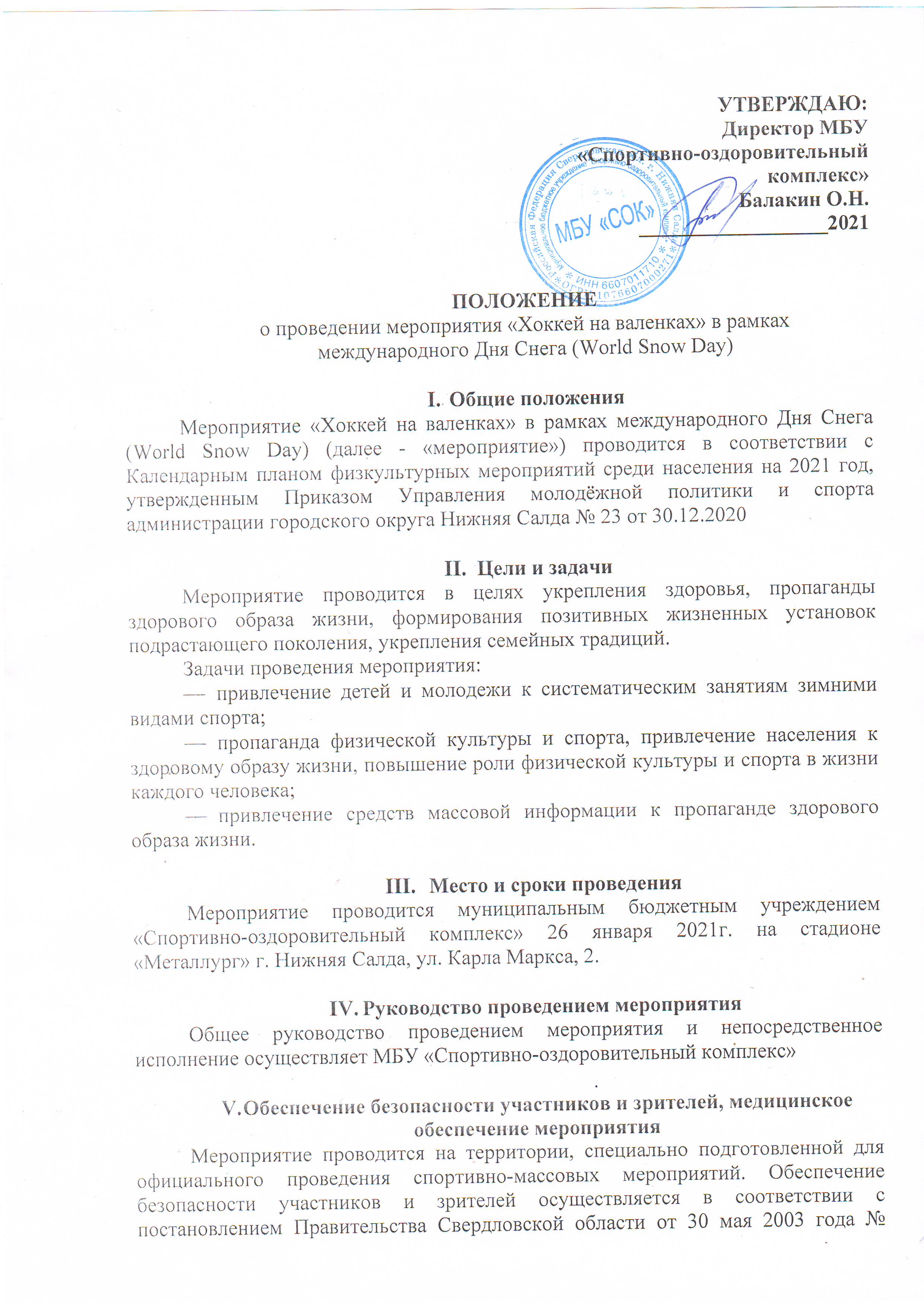 ПОЛОЖЕНИЕо проведении мероприятия «Хоккей на валенках» в рамках международного Дня Снега (World Snow Day)Общие положенияМероприятие «Хоккей на валенках» в рамках международного Дня Снега (World Snow Day) (далее - «мероприятие») проводится в соответствии с Календарным планом физкультурных мероприятий среди населения на 2021 год, утвержденным Приказом Управления молодёжной политики и спорта администрации городского округа Нижняя Салда № 23 от 30.12.2020 Цели и задачиМероприятие проводится в целях укрепления здоровья, пропаганды здорового образа жизни, формирования позитивных жизненных установок подрастающего поколения, укрепления семейных традиций.Задачи проведения мероприятия:привлечение детей и молодежи к систематическим занятиям зимними видами спорта;пропаганда физической культуры и спорта, привлечение населения к здоровому образу жизни, повышение роли физической культуры и спорта в жизни каждого человека;привлечение средств массовой информации к пропаганде здорового образа жизни.Место и сроки проведенияМероприятие проводится муниципальным бюджетным учреждением «Спортивно-оздоровительный комплекс» 26 января 2021г. на стадионе «Металлург» г. Нижняя Салда, ул. Карла Маркса, 2.Руководство проведением мероприятияОбщее руководство проведением мероприятия и непосредственное исполнение осуществляет МБУ «Спортивно-оздоровительный комплекс»Обеспечение безопасности участников и зрителей, медицинскоеобеспечение мероприятияМероприятие проводится на территории, специально подготовленной для официального проведения спортивно-массовых мероприятий. Обеспечение безопасности участников и зрителей осуществляется в соответствии с постановлением Правительства Свердловской области от 30 мая 2003 года № 333-ПП.Оказание скорой медицинской помощи осуществляется в соответствии с приказом Министерства здравоохранения РФ от 1 марта 2016 г. N 134н "О Порядке организации оказания медицинской помощи лицам, занимающимся физической культурой и спортом (в том числе при подготовке и проведении физкультурных мероприятий и спортивных мероприятий), включая порядок медицинского осмотра лиц, желающих пройти спортивную подготовку, заниматься физической культурой и спортом в организациях и (или) выполнить нормативы испытаний (тестов) Всероссийского физкультурно-спортивного комплекса "Готов к труду и обороне".Основанием для допуска участника к мероприятию по медицинским заключениям является заявка с отметкой «Допущен» напротив каждой фамилии с подписью врача и заверенной личной печатью, при наличии подписи с расшифровкой ФИО врача в конце заявки, заверенной печатью допустившей участника медицинской организации, имеющей лицензию на осуществление медицинской деятельности.За обеспечение безопасности участников и зрителей во время проведения мероприятия ответственность несут Администрация спортсооружения и тренеры (представители) команд.Ответственность за жизнь и здоровье участников и зрителей несут сами участники и зрители.Ответственными за соблюдение норм и правил безопасности при проведении мероприятия являются:Главный судьяРуководители спортсооружений, на которых проводится мероприятие, в соответствии с Постановлением Правительства Свердловской области №333-ПП от 30.05.2003г «О мерах по обеспечению общественного порядка и безопасности при проведении на территории Свердловской области мероприятий с массовым пребыванием людей» (в редакции Постановления Правительства Свердловской области от 18.02.2005 г. № 122-ПП).Ответственность за здоровье и сохранность жизни участников в время проведения мероприятия возлагается на лицо их сопровождающее (если заявка подана от организации), либо на родителей, законных представителей (если заявка сформирована самостоятельно).ФинансированиеФинансовое обеспечение, связанное с расходами по организации, подготовке и проведению мероприятия осуществляет бюджет городского округа Нижняя Салда за счет средств муниципального задания МБУ СОК и нормами расходов на проведение физкультурных и спортивных мероприятий.Управления молодёжной политики и спорта администрации городского округа Нижняя Салда несет участие в финансировании в части приобретения сувенирной и наградной продукции участникам мероприятия.Расходы по командированию (проезд, питание, размещение и страхование) участников мероприятия обеспечивают командирующие организации.Требования к участникам и условия их допускаК участию в мероприятии допускаются граждане Российской Федерации и иностранных государств.К участию в соревнованиях допускаются юноши 2008-2009 г.р имеющие медицинский допуск. Порядок проведения соревнований определяется главным судьей в зависимости от количества заявленных команд. Состав команды - не более 9 человек (8 полевых игроков + 1 вратарь). Участники мероприятия до 18 лет допускаются только с официального разрешения родителей и подписи, подтверждающей персональную ответственность за жизнь и здоровье несовершеннолетнего.Участники мероприятия необходимо:иметь навыки занятия по виду спорта «хоккей»;иметь действующий медицинский страховой полис, желательно включая страховку от несчастного случая при занятиях зимними видами спорта;иметь для участия в мероприятии необходимый инвентарь (валенки);знать правила вида спорта, в котором они участвуют;не иметь обстоятельств по состоянию здоровья, препятствующих участию в мероприятии.Программа проведения мероприятияПрограмма мероприятия*:13:30 -14:00 - регистрация участников мероприятия;14:00 -14:10 - официальная церемония открытия мероприятия; 14:10 -16:00 - проведение соревнований по программе мероприятия;16:15 - награждения победителей и призеров соревнований, закрытие;* - программа мероприятия может быть изменена организаторами.Условия проведения соревнованийВремя проведения игр: 14.10 -16:00.Заявки на участие в соревнованиях принимаются по электронной почте sportns@mail.ru.Окончательная заявка, заверенная медицинской организацией и руководителем организации (школы), подается не позднее, чем за 24 часа до начала мероприятия (Приложение №1).Допускается участие смешанных команд.Игра проходит в рамках 4х4 полевых игроков без ограничения замен.Игра поводится в два периода по 20 минут «грязного» времени.Используемый спортивный инвентарь: - Клюшки для хоккея с мячом (bandy)- Мяч- Хоккейные воротаНе допускает грубая силовая борьбаГлавный судья соревнований – Овечкин Сергей Юрьевич Главный секретарь – Елфимова Виктория АнатольевнаДАННОЕ ПОЛОЖЕНИЕ ЯВЛЯЕТСЯ ОФИЦИАЛЬНЫМ ВЫЗОВОМНА СОРЕВНОВАНИЯ!КОЛЛЕКТИВНАЯ ЗАЯВКАна участие в мероприятии «Хоккей на валенках» в рамках международного Дня Снега (World Snow Day)________________________________________________________________________________(наименование общеобразовательного учреждения)Участники отнесены к основной медицинской группе для занятий физической культурой в соответствии с приказом Минздрава России от 21.12.2012 № 1346н «О порядке прохождения несовершеннолетними медицинских осмотров, в том числе при поступлении в образовательные учреждения и в период их обучения в них».Допущено к соревнованиям _________________________________________________________________ человекцифрой и прописьюВрач ___________________________________________________ ____________       М.П.					Ф.И.О. полностью	                   подпись     врача   Ответственный представитель_________________________________________________                                                                                        Ф.И.О. полностью                        подпись   Директор  ___________________________________________________________________                                    Ф.И.О. полностью	     подпись          М.П.Тел. ответственного представителя:УТВЕРЖДАЮ:Директор МБУ «Спортивно-оздоровительный комплекс»Балакин О.Н.__________________2021Директору МБУ «Спортивно-оздоровительный комплекс»Балакину О.Н.№
п/пФамилия, имя, отчество
(полностью)Дата рождения
(число, месяц, год)КлассВиза врача
(допущен,
подпись врача)123…